Важная информация:Согласно Закона Украины «О защите прав потребителей»:Потребитель имеет право обменять (сдать) непродовольственный товар надлежащего качества на аналогичный у продавца, у которого он был приобретён, если товар не удовлетворил его по форме, габаритам, фасону, цвету, размеру или по другим причинам и не может быть им использован по назначению. Потребитель имеет право на возврат/замену товара в течение четырнадцати дней (не считая дня покупки) с момента отгрузки товара продавцом.Возврат / замена товара производится:если он не использовался;если сохранён его товарный вид;при наличии и целостности гарантийных пломб и стикеров;при соблюдении установленных Законом сроков;при наличии товарного чека, выданного потребителю вместе с проданным товаром.Разъяснение:Товарный вид: Должны отсутствовать следы установки (заломы на шлейфе, потертости и царапины на товаре, которые могут появиться в результате установки).Должна быть соблюдена целостность оригинальной упаковки товара Не использовался: Полное отсутствие как внешних, так и внутренних следов эксплуатации (некоторая электроника имеет внутренние контроллеры, которые отслеживают работу изделия в целом, например, аккумуляторы для ноутбуков).Пломбы, ярлыки и расчётные документы: При возврате/замене товара необходимо предоставить:Товар в полной комплектации с целыми гарантийными пломбамиОригинал товарного чека / расходной накладнойОригинал гарантийного талонаВсе товары из раздела комплектующих для электроники перед возвратом/заменой товара должны пройти предварительную проверку на отсутствие как внешних, так и внутренних повреждений, которые могли возникнуть из-за неправильного использования товара.Согласно Закона Украины «О защите прав потребителей» товары до 5 кг доставляются / отправляются покупателем обратно продавцу самостоятельно.Покупка через Интернет является дистанционной. Поэтому, мы осуществляем возврат / замену товаров используя услуги проверенного и надежного перевозчика «Новая Почта».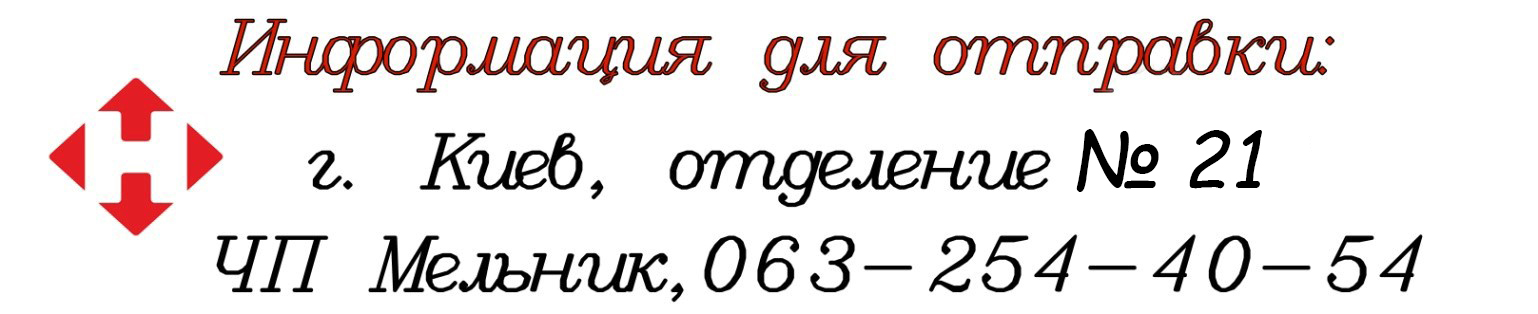   Важно! После того, как Вы отправили нам товар «Новой Почтой» - обязательно сообщите номер Вашей посылки на почту dimoll@ukr.net, чтобы мы как можно раньше приняли Ваш гарантийный вопрос на рассмотрение!Важно! Обратите, внимание на то, что бы сотрудник «Новой почты» запаковал Вашу посылку в пакет, что бы не повредить оригинальную упаковку*! * относится к Блокам питания, Аккумуляторным батареям, охлаждающим подставкамВозврат денежных средств:- Законом отведенные сроки на возврат денежных средств: от 1 до 7-ми дней (как правило, данная процедура занимает 1-2 дня)- Денежные средства возвращаются: переводом на банковскую карту, выдачей наличными или системой денежных переводов «FORPOST».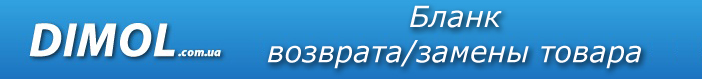 Номер товарного чека: ______________________ФИО:__________________________________________Мобильный номер: +38(0__ )______________________Город: _________________________________________			    Причина возврата/замены товараДата: 										     Подпись: